Dear Mr WrightRequest for information under the Freedom of Information Act 2000 Thank you for your request for information dated 10 January 2018.  I have dealt with your request under the terms of the Freedom of Information Act 2000. In your request you said: Send me the defined costs and Overhead for the end of 2015 in Area 9. Its the pounds I wantWe have completed our search for the information and I can confirm that:Send me the defined costs and Overhead for the end of 2015 in Area 9The defined cost and overhead was previously provided in our response to you dated 7 January 2019 (FOI 767 897), by reference to contractual definitions.  It’s the pounds I wantWe do not hold this information.  The term ‘Defined Cost’ refers to the definition in the contract as previously provided.  The contract does not contain a schedule of Defined Costs.  The Defined Cost for each incident is calculated in accordance with the definition.  [The overhead is not applied according to a schedule of rates.  The overhead is calculated in accordance with the definition, as previously provided.]  If you are unhappy with the way we have handled your request you may ask for an internal review within 2 months of the date of this response for Freedom of Information requests and within 40 days for Environmental Information Regulations requests. Our internal review process is available at:https://www.gov.uk/government/organisations/highways-england/about/complaints-procedureIf you require a print copy, please phone the Information Line on 0300 123 5000; or e-mail info@highwaysengland.co.uk. You should contact me if you wish to complain.If you are not content with the outcome of the internal review, you have the right to apply directly to the Information Commissioner for a decision. The Information Commissioner can be contacted at:	Information Commissioner’s Office 	Wycliffe House 	Water Lane	Wilmslow	Cheshire	SK9 5AFIf you have any queries about this letter, please contact me.  Please remember to quote reference number FOI 768 504 in any future communications.Yours sincerelyGreen Claims Team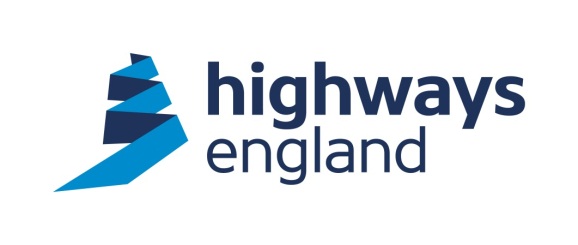 Our Ref: FOI 768 504Andrew Wright
request-416585-9e124ca7@whatdotheyknow.comGreen Claims TeamThe Cube199 Wharfside StreetBirmingham B1 1RNwww.highwaysengland.co.uk31 January 2019